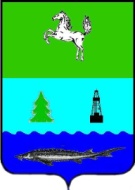 СОВЕТ ЗАВОДСКОГО СЕЛЬСКОГО ПОСЕЛЕНИЯПАРАБЕЛЬСКОГО РАЙОНАТОМСКОЙ ОБЛАСТИРЕШЕНИЕот 07.09.2022										                                №12 О внесении изменений в Генеральный план муниципального образования Заводское сельское поселение Парабельского района Томской областиВ соответствии со ст. 31, 33 Градостроительного Кодекса Российской Федерации, ст. 14 Федерального Закона от 06.10.2003 № 131-ФЗ «Об общих принципах организации местного самоуправления в Российской Федерации», Уставом Заводского сельского поселения,СОВЕТ ПОСЕЛЕНИЯ РЕШИЛ:1. Внести изменения в Генеральный план, утвержденный решением Совета Заводского сельского поселения от 11.09.2013 № 34 «Об утверждении Генерального плана муниципального образования Заводское сельское поселение Парабельского района Томской области» в части изменения границ территориальных зон, следующего содержания:1.1. Изменить на карте функциональных зон поселения часть зоны Ж1п (зона перспективной застройки индивидуальными жилыми домами) на зону производственных объектов IV класса П3 (санитарно-защитная зона) в границах населенного пункта, расположенного по адресу: Томская область, Парабельский район, д. Прокоп, ул. Строительная, 2а (усл.), в целях использования данного участка для установки пилорамы и ведения лесопильного производства. (Согласно приложению № 1).2. Настоящее решение вступает в силу со дня его официального опубликования.3. Опубликовать настоящее решение в Информационном бюллетене Совета Заводского сельского поселения, а также разместить на официальном сайте муниципального образования «Заводское сельское поселение» в информационно-телекоммуникационной сети «Интернет» http://zavodscoe.ru.4. Контроль за исполнением настоящего решения возложить на контрольно-правовую комиссию Совета Заводского сельского поселения.Председатель Совета Заводского сельского поселения                                     М.Ю. ЯнсонГлава поселения									С.А. Трифанова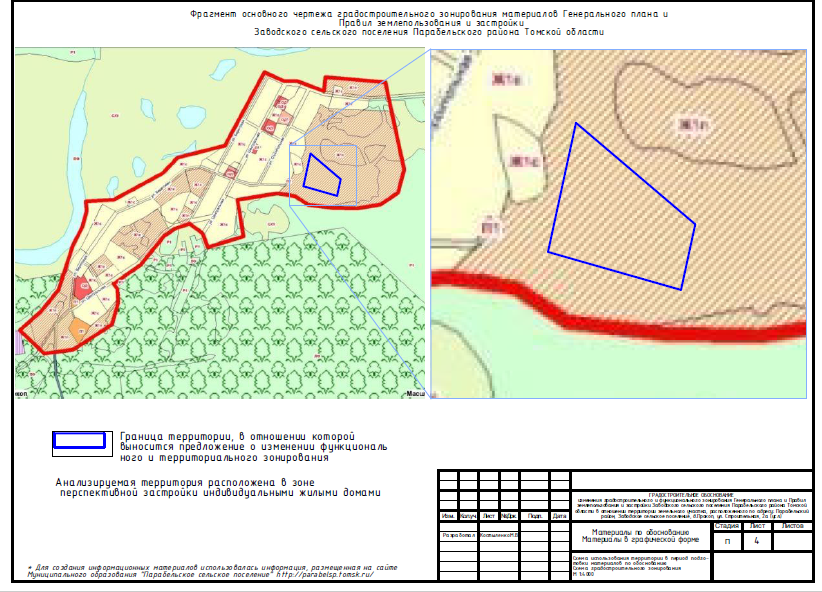 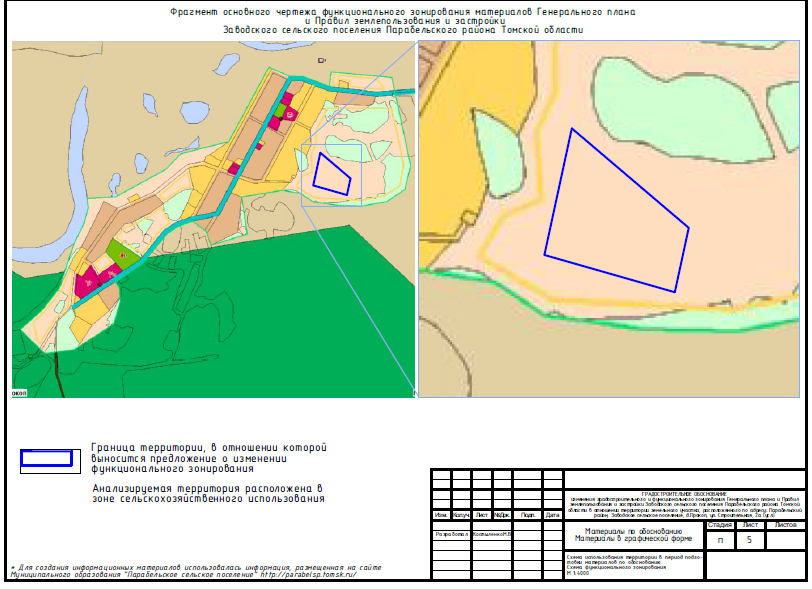 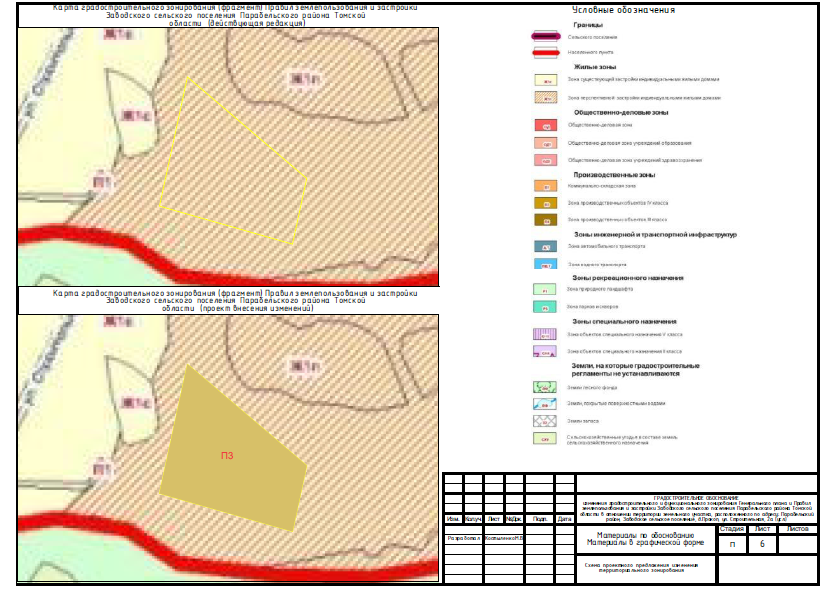 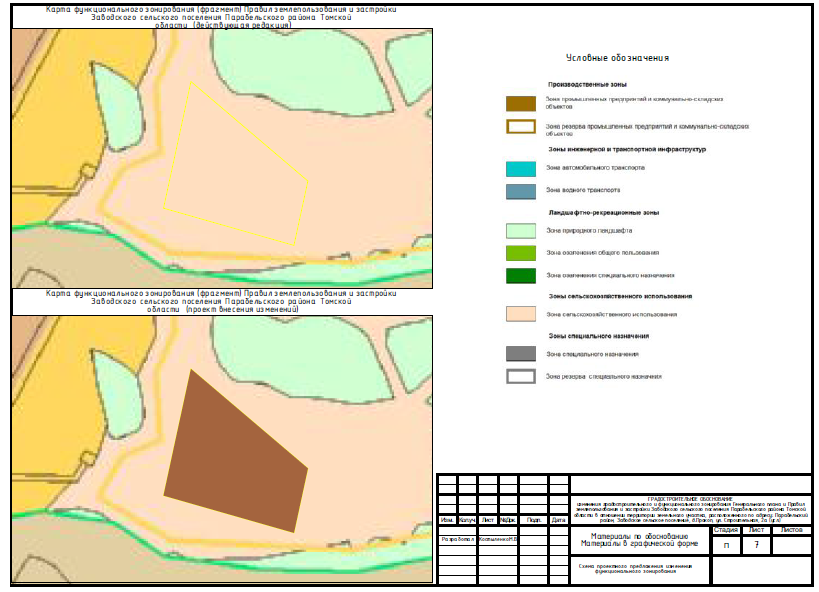 